Department of Primary Industries, Parks, Water and EnvironmentFire FighterStatement of DutiesPosition number:	706513Award/Agreement:	AWU (Tasmanian State Sector) Award 2009Classification level:	Band 2Division/branch/section:	Parks and Wildlife Service, Operations Branch, Fire and TrainingFull Time Equivalent (FTE):	1.00Location:	North West Region, UlverstoneEmployment status:	Permanent Ordinary hours per week:	38 hours Supervisor:	Fire Crew SupervisorPosition ObjectiveAs a member of a team, fight fires and perform other fire management tasks including prescribed burning, clearing of vegetation, and maintenance of fire trails, firebreaks and waterholes. Undertake the maintenance of fire-fighting and other equipment used in these tasks. Assist in other regional operations when not required for fire management.Major DutiesParticipate in fire-fighting and prescribed burning operations in a team environment.Perform other fire management tasks including the clearing of vegetation, minor construction and maintenance of fire trails, firebreaks and waterholes.Drive vehicles not exceeding 15 tonnes GVM, 24 tonnes GCM if required, and or, undertake tree felling operations if required.Safely operate and perform maintenance on chainsaws, brush cutters, pumps and other small powered equipment.Undertake allocated tasks and areas of responsibility within the Fire and Training workplace. Assist in other operations within the regions at times when not required for fire-related duties, for example, track work, weed control, site clearing, rubbish collection and removal, fencing, erecting signs and whale stranding’s.Perform any other assigned duties at the classification level that are within the employee’s competence and training.Responsibility, Decision-Making and Direction ReceivedThe occupant of the position is responsible for:providing assistance in fire-fighting, prescribed burning and related duties and for performing maintenance on small machinery used in fighting fires and hazard reduction.being a supportive member of a team.participating in induction and training programs.ensuring a safe working environment by complying with relevant Work Health and Safety (WHS) legislation, codes of practice and policies, procedures and guidelines issued under the Department’s WHS Management System.The occupant will work under direct supervision from the Fire Crew Supervisor. Some routine operations will be performed without the presence of a supervisor.Knowledge, Skills and Experience (Selection Criteria)(in relation to the Major Duties)Knowledge of and/or experience in fighting bushfires and prescribed burning and the procedures to be followed. Familiarity with the use of fire-fighting equipment.Experience in bushwalking and bush work and/or labouring work using chainsaws and brush cutters. The ability to undertake maintenance work on small machinery.Demonstrated tolerance and the ability to live and work as part of a team often in stressful situations, along with good inter-personal and communication skills.A basic knowledge and understanding of the principles of managing land for the conservation of natural and cultural values and for tourism and recreational opportunities, or an ability to acquire this knowledge and understanding.Knowledge and commitment to safe work practices relevant to fire-fighting operations.Essential RequirementsSuccessful completion of the fire-fighter fitness assessment at the ‘Arduous’ level (4.83 km walk carrying 20.5 kg in 45 minutes or less).Minimum of 1000 hours fire-fighting experience.Medium Rigid drivers licence.Remote Area First Aid.Desirable Qualifications and RequirementsComplete requirements for Certificate II - Public Safety (fire-fighting operations) – units specified in AWU (Tasmanian State Sector) Award 2009.6 units of Certificate III - Public Safety (fire-fighting operations) – units specified in AWU (Tasmanian State Sector) Award 2009.Department’s RoleThe Department of Primary Industries, Parks, Water and Environment (DPIPWE) is responsible for the sustainable management and protection of Tasmania’s natural and cultural assets for the benefit of Tasmanian communities and the economy. The Department’s activities guide and support the use and management of Tasmania’s land and water resources and protect its natural and cultural environment. The Department is also responsible for delivering the services that support primary industry development and the protection of the State’s relative disease and pest-free status.Under Tasmania’s emergency management arrangements DPIPWE is the management authority (lead agency) for various aspects of the management of biosecurity emergencies (includes exotic animal, plant and marine disease and pest emergencies), environmental emergencies (includes marine pollution spills), fire in national parks and other reserves, floods from dam failure and sea inundation from storm surge.  In regard to those types of emergency prevention, preparedness and response activities are core business of this agency and potentially may involve all staff in some way.The Department’s website at www.dpipwe.tas.gov.au provides more information.The Parks and Wildlife Service Division is responsible for managing Tasmania’s parks and reserves and for protecting the State’s unique natural heritage while at the same time providing for the sustainable use and economic opportunities for the Tasmanian community.  OPERATIONS BRANCHThe role of the Operations Branch is to manage Tasmania’s parks and reserves, providing high level strategic and policy advice to ensure the natural and cultural values of the Parks and Reserves system are strategically managed and enhanced in line with government policy and legislative requirements.  Working EnvironmentEmployees work within an environment that supports safe work practices, diversity and equity with employment opportunities and ongoing learning and development. We are committed to valuing and respecting each other as colleagues and peers. We value the diverse backgrounds, skills and contributions of all employees and treat each other and our customers with respect. We do not tolerate discrimination, harassment or bullying in the workplace.DPIPWE has a culture of zero tolerance towards violence, including any form of family violence. We will take an active role to support employees and their families by providing a workplace environment that promotes their safety and provides the flexibility to support employees to live free from violence.There is a strong emphasis on building leadership capacity throughout DPIPWE.The expected behaviours and performance of the Department’s employees and managers are enshrined in the State Service Act 2000 through the State Service Principles and Code of Conduct. These can be located at www.dpac.tas.gov.au/divisions/ssmo.Special Employment ConditionsThe Fire fighter is a member of the Fire Crew and operates state-wide providing operational support to all Region centres of the Parks and Wildlife Service. The following list provides an indication of the variety of aspects that a Fire fighter may experience in the course of his/her duties:May be required to stay in departmental accommodation and to work anywhere within the state;The discharge of the duties of this role will require a significant amount of travel, often at short notice, anywhere within Tasmania;May be required to live away from home for extended periods, usually returning at weekends except when fire-fighting (no exception to this travelling requirement is possible);Basic, shared self-catering accommodation will be provided wherever possible;Work may be in isolated locations and/or in inclement weather;May be required to camp, sometimes in rough locations, away from base in isolated areas for periods of up to 10 days, often carrying supplies;Work involves office and outdoors field work;May be required to travel in light aircraft, helicopter and sea craft.Medical examination To meet remote working and fire management responsibilities, in line with agency standard policies and procedures, the Fire fighter will be required to complete an approved medical disclosure and contact information form. The Fire fighter will also be required to participate in an annual medical examination and fire-fighter fitness assessment. Availability and Recall The Fire fighter will be subject to fire duties availability, which imposes some restrictions on movement and the taking of recreation leave and days off in the fire season.Fire-fighting and prescribed burning may involve work outside normal working hours. The Fire fighter must return to work for fire duties if requested when off duty.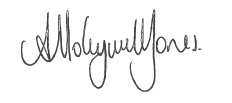     Approved by:                                                       Date: 01/08/2018